Allumer l’ordinateur et se connecter en utilisant vos codes réseaux.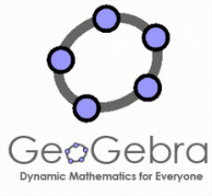 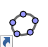 Cliquer sur l’icône  pour ouvrir le logiciel géogebra. 
Si vous n’avez pas cette icône, cliquer sur le bouton windows en bas à gauche de l’écran, puis dans la case rechercher tapez « géogebra ».Lorsque le logiciel s’ouvre, s’il vous propose différents choix, cliquer sur Graphique ou Graphique1Une fois le logiciel ouvert, vous obtenez la fenêtre suivante :Fenêtre Géogebra : 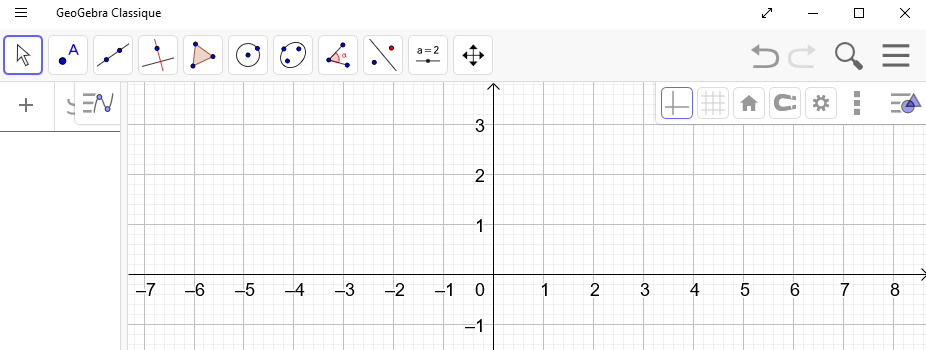 Préambule :Pour faire une construction il est plus simple d’avoir une page blanche : il faut donc enlever la grille et les axes.Cliquer sur la grille n’importe où avec le bouton droit de la souris.Vous obtenez le menu ci-contre.





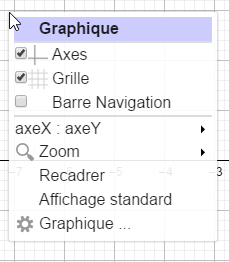 Cliquer sur Axes puis Grille. Découverte :Vous allez maintenant tester le menu point de Géogebra. Pour cela vous cliquerez sur les icônes puis vous essaierez de faire la construction correspondante dans la zone blanche.
Les constructions se font avec la souris en cliquant avec le bouton gauche.Le menu point 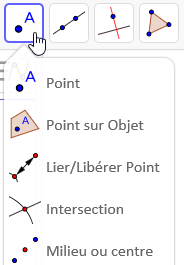 Le menu Ligne :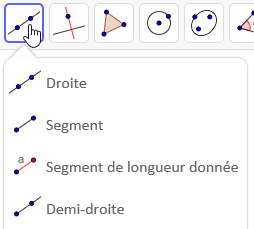 Le menu Ligne Particulière :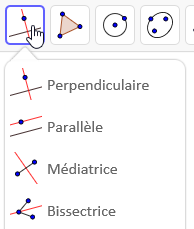 Le menu polygone :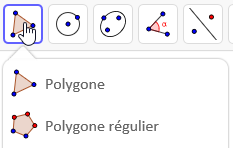 Le menu cercle :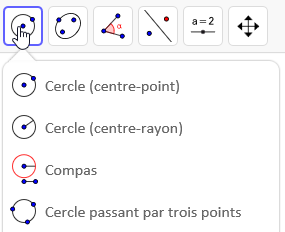 Le menu déplacer :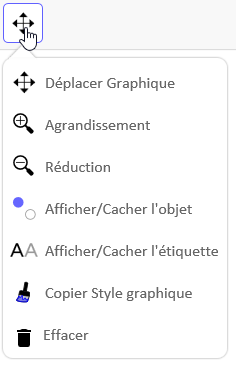 	Non utilisé pour le moment en sixième	Non utilisé pour le moment en sixième